Раздел 1. Комплекс основных характеристик программы1.1 Пояснительная запискаПрограмма разработана на основе общеобразовательной программы «Геоинформационные технологии» авторы: Быстров А.Ю., Фоминых А.А.Москва 2019, фонд новых форм развития образования, в рамках проекта «Точка роста».Актуальность: сегодня геоинформационные технологии стали неотъемлемой частью нашей жизни, любой современный человек пользуется навигационными сервисами, приложениями для мониторинга общественного транспорта и многими другими сервисами, связанными с картами. Эти технологии используются в совершенно различных сферах, начиная от реагирования при чрезвычайных ситуациях и заканчивая маркетингом. Курс «Геоинформационные технологии» позволяет сформи-ровать у обучающихся устойчивую связь между информационным и технологическим направлениями на основе реальных пространственных данных, таких как аэрофотосъёмка, космическая съёмка, векторные карты и др. Это позволит обучающимся получить знания по использованию геоинформационных инструментов и пространственных данных для понимания и изучения основ устройства окружающего мира и природ-ных явлений. Обучающиеся смогут реализовывать командные проекты в сфере исследования окружающего мира, начать использовать в повседневной жизни навигационные сервисы, космические снимки, электронные карты, собирать данные об объектах на местности, создавать 3D-объекты местности (как отдельные здания, так и целые города) и многое другое.Классификация программы: техническая.Направленность   образовательной	программы:	образовательная программа «Геоинформационные технологии» является общеобразовательной программой по предметной области «Технология».Функциональное предназначение программы: проектная.Форма организации: групповая.Актуальность и отличительные особенности программыНовизна	программы	заключается	в	создании	уникальной образовательной среды,	формирующей	проектное мышление обучающихся за счёт трансляции проектного способа деятельности в рамках решения конкретных проблемных ситуаций.Актуальность программы обусловлена тем, что работа над задачами в рамках проектной деятельности формирует новый тип отношения в рамках системы «природа — общество — человек — технологии», определяющий обязательность экологической нормировки при организации любой деятельности, что является первым шагом к формированию «поколения развития», являющегося трендом развития современного общества. Программа предполагает формирование у обучающихся представлений о тенденциях в развитии технической сферы. Новый технопромышленный уклад не может быть положен в формат общества развития только на основании новизны физических принципов, новых технических решений и кластерных схем взаимодействия на постиндустриальном этапе развития социума, а идея развития общества непреложно включает в себя тенденцию к обретению сонаправленности антропогенных факторов, законов развития биосферы и культурного развития.Педагогическая целесообразность этой программы заключается в том, что она является целостной и непрерывной в течение всего процесса обучения и позволяет обучающемуся шаг за шагом раскрывать в себе творческие возможности и самореализовываться в современном мире. В процессе изучения окружающего мира обучающиеся получат дополнительное образование в области информатики, географии, математики и физики.Отличительной особенностью данной программы от уже су- ществующих образовательных программ является её направленность на развитие обучающихся в проектной деятельности современными методиками ТРИЗ и SCRUM с помощью современных технологий и оборудования.Программа предназначена для учащихся в возрасте 11 – 18 лет без предъявлений требований к знаниям и умениям.Программа рассчитана на 34 часа, срок реализации данной программы 34 учебных недели.Форма обучения – очная.Учащиеся формируются в разновозрастные группы по 15-20 человек, определяющим фактором при формировании является уровень входных компетенций. Занятия проводятся 1 раз в неделю по 1 часу, итого 1 час в неделю.Формы занятий:работа над решением кейсов;лабораторно-практические работы;лекции;мастер-классы;занятия-соревнования;экскурсии;проектные сессии.Методы, используемые на занятиях:практические (упражнения, задачи);словесные (рассказ, беседа, инструктаж, чтение справочной литературы);наглядные (демонстрация мультимедийных презентаций, фотографии);проблемные (методы проблемного изложения) — обучающимся даётся часть готового знания;эвристические (частично-поисковые) — обучающимся пре доставляется большая возможность выбора вариантов;исследовательские — обучающиеся сами открывают и исследуют знания;иллюстративно-объяснительные;репродуктивные;конкретные и абстрактные, синтез и анализ, сравнение, обобщение, абстрагирование, классификация, систематизация, т. е. методы как мыслительные операции;индуктивные, дедуктивные.1.2 Цели и задачи программыЦель: вовлечение обучающихся в проектную деятельность, разработка научно-исследовательских и инженерных проектов.Задачи:обучающие:приобретение и углубление знаний основ проектирования и управления проектами;ознакомление с методами и приёмами сбора и анализа информации;обучение проведению исследований, презентаций и межпредметной позиционной коммуникации;обучение работе на специализированном оборудовании и в программных средах;знакомство с хард-компетенциями (геоинформационными), позволяющими применять теоретические знания на практике в соответствии с современным уровнем развития технологий.развивающие:формирование интереса к основам изобретательской деятельности;развитие творческих способностей и креативного мышления;приобретение опыта использования ТРИЗ при формировании собственных идей и решений;формирование понимания прямой и обратной связи проекта и среды его реализации, заложение основ социальной и экологической ответственности;развитие геопространственного мышления;развитие софт-компетенций, необходимых для успешной работы вне зависимости от выбранной профессии.воспитательные:формирование проектного мировоззрения и творческого мышления;формирование мировоззрения по комплексной оценке окружающего мира, направленной на его позитивное изменение;воспитание собственной позиции по отношению к деятельности и умение сопоставлять её с другими позициями в конструктивном диалоге;воспитание культуры работы в команде.1.3 Содержание программыУчебный планСодержание учебного планаВведение в основы геоинформационных систем и пространственных данных.Обучающиеся познакомятся с различными современными геоинформационными системами. Узнают, в каких областях применяется геоинформатика, какие задачи может решать, а также как обучающиеся могут сами применять её в своей повседневной жизни.Урок работы с ГЛОНАСС.Обучающиеся базово усвоят принцип позиционирования с помощью ГНСС. Узнают, как можно организовать сбор спутниковых данных, как они представляются в текстовом виде и как их можно визуализировать.Выборпроектного направления и распределениеролей. Выбор проектного направления. Постановка задачи. Исследование проблематики. Планирование проекта. Распределение ролей.Устройство и применение беспилотников.Обучающиеся познакомятся с историей применения БАС. Узнают о современных БАС, какие задачи можно решать с их помощью. Узнают также основное устройство современных БАС.Основы съёмки с беспилотников.Обучающиеся узнают, как создаётся полётное задание для БАС. Как производится запуск и дальнейшая съёмка с помощью БАС. А также какие результаты можно получить и как это сделать (получение ортофотоплана и трёхмерной модели).Углублённое изучение технологий обработки геоданных. Автоматизированное моделирование объектов местности с помощью Agisoft PhotoScan.Сбор геоданных.Аэрофотосъёмка, выполнение съёмки местности по полётному заданию.Обработка и анализ геоданных.Создание 3D-моделей.Изучение устройства для прототипирования. Ознакомление с устройствами прототипирования, предоставленными обучающимся. Обучающиеся узнают общие принципы работы устройств, а также когда они применяются и что с их помощью можно получить.Подготовка данных для устройства прототипирования. Подготовка 3D-моделей, экспорт данных, подготовка заданий по печати.Прототипирование.Применение устройств прототипирования (3D-принтер).12.Построение пространственных сцен.Дополнение моделей по данным аэрофотосъёмки с помощью ручного моделирования и подготовка к печати на устройствах прототипирования. 13.Подготовка презентаций.Изучение основ в подготовке презентации. Создание презентации.Подготовка к представлению реализованного прототипа.14.Защита проектов.Представление реализованного прототипа.1.4 Планируемые результатыПланируемые результаты опираются на ведущие целевые установки, отражающие основной, сущностный вклад каждой изучаемой программы в развитие личности, обучающихся, их способностей.В структуре планируемых результатов выделяются следующие группы:Личностные результаты освоения основной образовательной программы представлены в соответствии с группой личностных результатов.Метапредметные результаты освоения основной образовательной программы представлены в соответствии с подгруппами универсальных учебных действий.Предметные результаты освоения основной образовательной программы представлены в соответствии с группами результатов учебного предмета.Личностные результатыПрограммные требования к уровню воспитанности (личностные результаты):сформированность внутренней позиции обучающегося, эмоционально-положительное отношение обучающегося к школе, ориентация на познание нового;ориентация на образец поведения «хорошего ученика»;сформированность самооценки, включая осознание своих возможностей в учении, способности адекватно судить о причинах своего успеха/неуспеха в учении; умение видеть свои достоинства и недостатки, уважать себя и верить в успех;сформированность мотивации к учебной деятельности;знание моральных норм и сформированность морально-этических суждений, способность к решению моральных проблем на основе координации различных точек зрения, способность к оценке своих поступков и действий других людей с точки зрения соблюдения/нарушения моральной нормы.Программные требования к уровню развития:сформированность пространственного мышления, умение видеть объём в плоских предметах;умение обрабатывать и систематизировать большое количество информации;сформированность креативного мышления, понимание принципов создания нового продукта;сформированность усидчивости,многозадачности;сформированность самостоятельного подхода к выполнению различных задач, умение работать в команде, умение правильно делегировать задачи.Метапредметные результаты География Выпускник научится:выбирать источники географической информации (картографические, статистические, текстовые, видео и фотоизображения, компьютерные базы данных), адекватные решаемым задачам;ориентироваться	в	источниках	географической информации (картографические,	статистические,	текстовые,	видео- и  фотоизображения, компьютерные базы данных): находить и извлекать необходимую информацию; определять и сравнивать качественные и количественные	показатели,	характеризующие	географические объекты, процессы и явления, их положение в пространстве по географическим картам разного содержания и другим источникам; выявлять недостающую,	 взаимодополняющую	и/или противоречивую географическую информацию, представленную в одном или нескольких источниках;представлять в различных формах (в виде карты, таблицы, графика, географического	описания)	географическую	информацию, необходимую для решения учебных и практико-ориентированных задач.Выпускник получит возможность научиться:моделировать географические объекты и явления;приводить примеры практического использования географических знаний в различных областях деятельности.МатематикаСтатистика и теория вероятностей Выпускник научится:представлять данные в виде таблиц, диаграмм;читать информацию, представленную в виде таблицы, диаграммы.В повседневной жизни и при изучении других предметов выпускник сможет:извлекать, интерпретировать и преобразовывать информацию, представленную в таблицах и на диаграммах, отражающую свойства и характеристики реальных процессов и явлений.Наглядная геометрия Геометрические фигуры Выпускник научится:оперировать на базовом уровне понятиями: фигура, точка, отрезок, прямая, луч, ломаная, угол, многоугольник, треугольник и четырёхугольник, прямоугольник и квадрат, окружность и круг, прямоугольный параллелепипед, куб, шар. Изображать изучаемые фигуры от руки и с помощью линейки и циркуля.В повседневной жизни и при изучении других предметов выпускник сможет:решать практические задачи с применением простейших свойств фигур.Измерения и вычисления Выпускник научится:выполнять измерение длин, расстояний, величин углов с  помощью инструментов для измерений длин и углов.ФизикаВыпускник научится:соблюдать правила безопасности и охраны труда при работе с учебным и лабораторным оборудованием;понимать принципы действия машин, приборов и технических устройств, условия их безопасного использования в повседневной жизни;использовать при выполнении учебных задач научно-популярную литературу о физических явлениях, справочные материалы, ресурсы интернета.Информатика Выпускник научится:различать виды информации по способам её восприятия человеком и по способам её представления на материальных носителях;приводить примеры информационных процессов (процессов, связанных с хранением, преобразованием и передачей данных) в живой природе и технике;классифицировать средства ИКТ в соответствии с кругом выполняемых задач.Математические основы информатики Выпускник получит возможность:познакомиться с примерами математических моделей и ис-пользованием компьютеров при их анализе; понять сходства и различия между математической моделью объекта и его натурной моделью, между математической моделью объекта/ явления и словесным описанием.Использование программных систем и сервисов Выпускник научится:классифицировать файлы по типу и иным параметрам;выполнять	основные	операции	с	файлами	(создавать, сохранять, редактировать, удалять, архивировать, «распаковывать» архивные файлы).Выпускник овладеет (как результат применения программных систем и интернет-сервисов в данном курсе и во всём образовательном процессе):навыками работы с компьютером; знаниями, умениями и навыками, достаточными для работы с различными видами программных систем и интернет-сервисов (файловые менеджеры, текстовые редакторы, электронные таблицы, браузеры, поисковые системы, словари, электронные энциклопедии); умением описывать работу этих систем и сервисов с использованием соответствующей терминологии;различными формами представления данных (таблицы, диаграммы, графики и т. д.);познакомится с программными средствами для работы с аудиовизуальными данными и соответствующим понятийным аппаратом.Выпускник получит возможность (в данном курсе и иной учебной деятельности):практиковаться в использовании основных видов прикладного программного обеспечения (редакторы текстов, электронные таблицы, браузеры и др.);познакомиться с примерами использования математического моделирования в современном мире;познакомиться с постановкой вопроса о том, насколько достоверна полученная информация, подкреплена ли она доказательствами подлинности (пример: наличие электронной подписи); познакомиться с возможными подходами к оценке достоверности информации (пример: сравнение данных из разных источников);познакомиться с примерами использования ИКТ в современном мире;получить представления о роботизированных устройствах и их использовании на производстве и в научных исследованиях.ТехнологияРезультаты, заявленные образовательной программой «Технология» по блокам содержания.Формирование технологической культуры и проектно технологического мышления обучающихся.Выпускник научится:следовать технологии, в том числе в процессе изготовления субъективно нового продукта;оценивать условия применимости технологии, в том числе с позиций экологической защищённости;прогнозировать по известной технологии выходы (характеристики продукта) в зависимости от изменения входов/пара- метров/ресурсов, проверять прогнозы опытно-экспериментальным путём, в том числе самостоятельно планируя такого рода эксперименты;в зависимости от ситуации оптимизировать базовые технологии (затратность — качество), проводить анализ альтернативных ресурсов, соединять в единый план несколько технологий без их видоизменения для получения сложносоставного материального или информационного продукта;проводить оценку и испытание полученного продукта;проводить анализ потребностей в тех или иных материальных или информационных продуктах;описывать технологическое решение с помощью текста, рисунков, графического изображения;анализировать возможные технологические решения, определять их достоинства и недостатки в контексте заданной ситуации;проводить и анализировать разработку и/или реализацию прикладных проектов, предполагающих:определение характеристик и разработку материального продукта, включая его моделирование в информационной среде (конструкторе), встраивание созданного информационного продукта в заданную оболочку,изготовление информационного продукта по заданному алгоритму в заданной оболочке;проводить и анализировать разработку и/или реализацию технологических проектов, предполагающих:оптимизацию заданного способа (технологии) получения требующегося материального продукта (после его применения в собственной практике),разработку (комбинирование, изменение параметров и требований к ресурсам) технологии получения материального и информационного продукта с заданными свойствами;проводить и анализировать разработку и/или реализацию проектов, предполагающих:планирование (разработку) материального продукта в соответствии с задачей собственной деятельности (включая моделирование и разработку документации),планирование (разработку) материального продукта на основе самостоятельно проведённых исследований потребительских интересов.Выпускник получит возможность научиться:выявлять и формулировать проблему, требующую технологического решения;модифицировать имеющиеся продукты в соответствии с ситуацией/заказом/потребностью/задачей	деятельности	и	в соответствии с их характеристиками разрабатывать технологию на основе базовой технологии;технологизировать свой опыт, представлять на основе ретроспективного анализа и унификации деятельности описание в виде инструкции или технологической карты.Предметные результатыПрограммные требования к знаниям (результаты теоретической подготовки):правила безопасной работы с электронно-вычислительными машинами и средствами для сбора пространственных данных;основные виды пространственных данных;составные части современных геоинформационных сервисов;профессиональное программное обеспечение для обработки пространственных данных;основы и принципы аэросъёмки;основы и принципы работы глобальных навигационных спутниковых систем (ГНСС);представление и визуализация пространственных данных для непрофессиональных пользователей;принципы 3D-моделирования;устройство современных картографических сервисов;представление и визуализация пространственных данных для непрофессиональных пользователей;дешифрирование космических изображений;основы картографии.Программные требования к умениям и навыкам (результаты практической подготовки):самостоятельно решать поставленную задачу, анализируя и подбирая материалы и средства для её решения;создавать и рассчитывать полётный план для беспилотного летательного аппарата;обрабатывать аэросъёмку и получать точные ортофотопланы и автоматизированные трёхмерные модели местности;моделировать 3D-объекты;защищать собственные проекты;выполнять оцифровку;выполнять пространственный анализ;создавать карты;создавать простейшие географические карты различного содержания;моделировать географические объекты и явления;приводить примеры практического использования географических знаний в различных областях деятельности.Раздел 2 Комплекс организационно-педагогических условий2.1 Календарный учебный графикКоличество учебных недель по программе – 34 недели.Количество учебных дней – 34 учебных дня.Набор учащихся на обучение может проводиться 1 раз в учебный год. 2.2 Условия реализации программыМатериально-техническое оснащениеУчебный кабинет оборудован в соответствии с профилем проводимых занятий и имеет следующее оборудование, материалы, программное обеспечение и условия. Количество единиц оборудования и материалов приведен из расчета продолжительности образовательной программы и количественного состава группы обучающихся.ОборудованиеКвадрокоптер Mavic Air. Компактный квадрокоптер с трёхосевым стабилизатором, камерой 4К, максимальной дальностью передачи не менее 6 км., 1 шт.Квадрокоптер DJI Tello. Квадрокоптер с камерой, вес не более 100 г в сборе с пропеллером и камерой; оптический датчик определения позиции — наличие; возможность удалённого программирования — наличие., 2 шт.Презентационное оборудованиеИнтерактивная доска или проектор Компьютерное оборудованиеИнтерактивный дисплей Графический планшет Монитор Программное обеспечениеОфисное программное обеспечение Adobe Creative Cloud для учащихся и преподавателей SketchUp Кадровое обеспечениеПрограмму может реализовывать педагог дополнительного образования со специальными знаниями в области технического творчества, научной деятельности, в сфере производства и дизайна, прошедшего обучение на замещение должности наставника квантума.2.3 Формы аттестацииАттестация учащихся проходит в форме защиты и презентации индивидуальных и групповых проектов.2.4 Оценочные материалыДемонстрация результата участие в проектной деятельности в соответствии взятой на себя роли;экспертная оценка материалов, представленных на защиту проектов;тестирование;фотоотчеты и их оценивание;подготовка мультимедийной презентации по отдельным проблемам изученных тем и их оценивание.2.5 Методические материалыОбразовательный процесс по данной программе предполагает очное обучение.Методы обучения и воспитанияМетоды обучения:Кейс-метод.Проектно-конструкторские методы.Метод проблемного обучения.Наглядный метод.Методы воспитания: Стимулирование.Мотивация.Метод дилемм.Формы организации образовательного процессаГрупповая, по подгруппам, в парах, индивидуальная. При организации обучения используется дифференцированный, индивидуальный подход. Формы организации учебного занятияЗанятия предполагают теоретическую и практическую часть.– на этапе изучения нового материала – лекция, объяснение, рассказ, демонстрация, игра;– на этапе практической деятельности - беседа, дискуссия, практическая работа;– на этапе освоения навыков – творческое задание;–на этапе проверки полученных знаний – публичное выступление с демонстрацией результатов работы, дискуссия, рефлексия;– методика проблемного обучения;–  методика проектной деятельности.Педагогические технологииНа занятиях используются следующие педагогические технологии: кейстехнология, здоровьесберегающая, информационно-коммуникационные технологии, игровая, проектная.Алгоритм учебного занятияОрганизационный момент.Объяснение задания.Практическая часть занятия.Подведение итогов.Рефлексия.2.6 Список литературыАлмазов, И.В. Сборник контрольных вопросов по дисциплинам«Аэрофотография», «Аэросъёмка», «Аэрокосмические методы съёмок» / И.В. Алмазов, А.Е. Алтынов, М.Н. Севастьянова, А.Ф. Стеценко — М.: изд. МИИГАиК, 2006. — 35 с.Баева, Е.Ю. Общие вопросы проектирования и составления карт для студентов специальности «Картография и геоинформатика» / Е.Ю. Баева — М.: изд. МИИГАиК, 2014. — 48 с.Макаренко, А.А. Учебное пособие по курсовому проектированию по курсу «Общегеографические карты» / А.А. Макаренко, В.С. Моисеева, А.Л. Степанченко под общей редакцией Макаренко А.А. — М.: изд. МИИГАиК, 2014. — 55 с.Верещака, Т.В. Методическое пособие по использованию топографических карт для оценки экологического состояния территории/ Т.В. Верещака, Качаев Г.А.— М.: изд. МИИ- ГАиК, 2013. — 65 с.Редько, А.В. Фотографические процессы регистрации ин- формации / А.В. Редько, Константинова Е.В.— СПб.: изд. ПО- ЛИТЕХНИКА, 2005.— 570 с.Косинов, А.Г. Теория и практика цифровой обработки изображений. Дистанционное зондирование и географические информационные системы. Учебное пособие / А.Г. Косинов, И.К. Лурье под ред. А.М.Берлянта — М.: изд. Научный мир, 2003. — 168 с.Радиолокационные системы воздушной разведки, дешифрирование радиолокационных изображений / под ред. Школьного Л.А. — изд. ВВИА им. проф. Н.Е. Жуковского, 2008. — 530 с.Киенко, Ю.П. Основы космического природоведения: учеб- ник для вузов / Ю.П. Киенко — М.: изд. Картгеоцентр — Геодезиздат, 1999. — 285 с.Иванов, Н.М. Баллистика и навигация космических аппаратов: учебник для вузов — 2-е изд., перераб. и доп. / Н.М.Ива- нов, Л.Н. Лысенко — М.: изд. Дрофа, 2004. — 544 с.Верещака, Т.В. Методическое пособие по курсу «Экологическое картографирование» (лабораторные работы) / Т.В. Верещакова, И.Е. Курбатова — М.: изд.МИИГАиК, 2012.— 29 с.Иванов, А.Г. Методические указания по выполнению лабораторных работ по дисциплине «Цифровая картография». Для студентов 3 курса по направлению подготовки «Картография и геоинформатика» / А.Г. Иванов, С.А. Крылов, Г.И. Загребин — М.: изд. МИИГАиК, 2012. — 40 с.Иванов, А.Г. Атлас картографических проекций на крупные регионы Российской Федерации: учебно-наглядное издание / А.Г. Иванов, Г.И. Загребин — М.: изд. МИИГАиК, 2012.— 19 с.Петелин, А. 3D-моделирование в SketchUp 2015 — от простого к сложному. Самоучитель / А. Петелин — изд. ДМК Пресс, 2015. — 370 с. , ISBN: 978-5-97060-290-4.Быстров, А.Ю. Применение геоинформационных технологий в дополнительном школьном образовании. В сборнике: Экология. Экономика. Информатика / А.Ю. Быстров, Д.С. Лубнин, С.С. Груздев, М.В. Андреев, Д.О. Дрыга, Ф.В. Шкуров, Ю.В. Колосов — Ростов-на- Дону, 2016. — С. 42–47.№ п/пНазвание разделаКоличество часовКоличество часовКоличество часовФорма контроля№ п/пНазвание разделаТеорияПрактикаВсегоФорма контроля1 101Беседа2101Беседа3Векторные данные на картах. Знакомство с Веб-ГИС. Цвет как атрибут карты. Знакомство с картографическими онлайн-сервисами.101Беседа4Свет и цвет. Роль цвета на карте. Как заставить цвет работать на себя?101Беседа5112Демонстрация решения кейса6Системы глобального позиционирования.101Беседа7Применение спутников для позиционирования.101Демонстрация решения кейса8История фотографии. Фотография как способ изучения окружающего мира.101Беседа9Характеристики фотоаппаратов. Получение качественного фотоснимка.101Беседа10Создание сферических панорам. Основные понятия. Не обходимое оборудование. Техника съёмки сферических панорам различной аппаратурой (камеры смартфонов без штативов, цифровые фотоаппараты со штативами и т. д.).101Беседа11Создание сферических панорам. Сшивка полученных фотографий. Коррекция и ретушь панорам.112Беседа, тестирование 12Фотограмметрия и её влияние на современный мир.101Беседа13Сценарии съёмки объектов для последующего построения их в трёхмерном виде.101Беседа14Принцип построения трёхмерного изображения на компьютере. Работа в фотограмметрическом ПО — Agisoft PhotoScan или аналогичном. Обработкаотснятого материала.101Беседа15Беспилотник в геоинформатике. Устройство и применение дрона.101Беседа16Технические особенности БПЛА.101Беседа17Пилотирование БПЛА.011Тестирование 18Использование беспилотника для съёмки местности.011Демонстрация решения кейса 19Возникающие проблемы при создании 3D-моделей. Способы редактирования трёхмерных моделей.101Беседа20Технологии прототипирования. Устройства для воссоздания трёхмерных моделей. Работа с 3D-принтером.101Беседа21Физические и химические свойства пластика для 3D-принтера. Печать трёхмерной модели школы.112Беседа, тестирование 22Работа в ПО для ручного трёхмерного моделирования — SketchUp или аналогичном.112Беседа23Экспортирование трёхмерных файлов. Проектирование собственной сцены.112Беседа24Печать модели на 3D-принтере. Оформление трёхмерной вещественной модели.112Беседа25Подготовка защиты проекта.112Беседа26Защита проектов.011Демонстрация решения кейса27Заключительное занятие. Подведение итогов работы. Планы по доработке.101Всего Всего 241034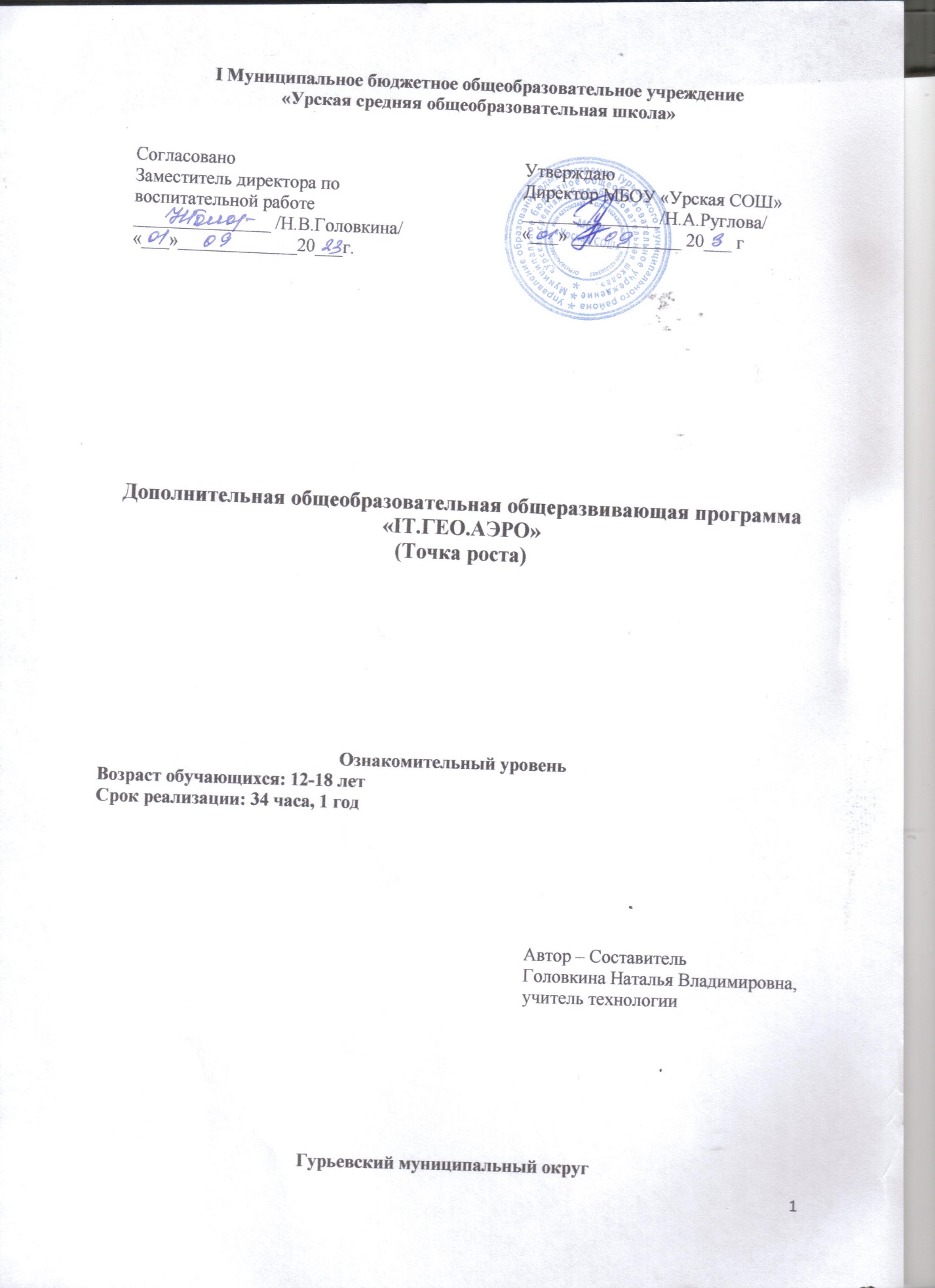 